Annexe 2 : Fiche de liaison structures SHN-Établissements (Liste nominative des sportifs de haut niveau) * indiquer la division avec précision :- 3ème- voie générale ou technologique. Exemple 2nde GT, 1ère Générale, 1ère STMG, Terminale Générale … - voie professionnelle préparant au baccalauréat professionnel en 3 ans. Exemple : 2NDE Pro ; 1re Pro, Term. Pro …Document dûment complété à renvoyer, avant le VENDREDI 17 MAI 2024 au plus tard, par les établissements d’accueil aux Secrétariats des IEN-IO du département d’accueil (Entrants en 2nde de lycées - 2nde GT, 2nde Pro. - Entrants en 1ère professionnelle et en 1ère techno - Entrants de collèges et autres niveaux) après recensement des élèves :- DSDEN 78 - Mme Dana LE FEVRE - Mel : ce.ia78.ieniio@ac-versailles.fr - Tél : 01 39 23 62 16- DSDEN 91 - Mme Euriel CERCLET - Mel : ce.ia91.ienio@ac-versailles.fr - Tél : 01 69 47 83 17- DSDEN 92 - Mme Lucianna LANOIX - Mel : ce.ia92.io@ac-versailles.fr - Tél : 01 71 14 27 75- DSDEN 95 - Mme Monique DINTIMILLE - Mel : ce.ia95.io@ac-versailles.fr - Tel : 01 79 81 21 55Une copie de ce document est adressée également à l’inspection pédagogique régionale d’EPS (guy.vallee@ac-versailles.fr), à la Maison Régionale de la Performance (emily.thouy@creps-idf.fr) et au service « sport et vie fédérale » de la DRAJES (vincent.de-petra@region-academique-idf.fr, valerie.david@region-academique-idf.fr et drajes-idf-polesport@region-academique-idf.fr).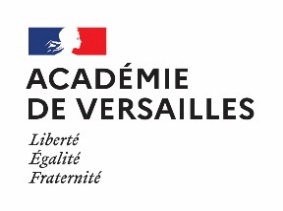 Prévisionnel rentrée scolaire 2024 :Prévisionnel rentrée scolaire 2024 :Prévisionnel rentrée scolaire 2024 :Prévisionnel rentrée scolaire 2024 :Prévisionnel rentrée scolaire 2024 :Prévisionnel rentrée scolaire 2024 :Prévisionnel rentrée scolaire 2024 :Département :Département :Département :Structure sportive :Structure sportive :Structure sportive :Structure sportive :Établissement d’accueil :Établissement d’accueil :Établissement d’accueil :Établissement d’accueil :Établissement d’accueil :Établissement d’accueil :Établissement d’accueil :Établissement d’accueil :Établissement d’accueil :N° d’INENomNomPrénomDate de naissanceÉtablissement d’origineDivision d’origine*Division d’accueil*Spécialité demandée